Задание на 30.04 «Технические измерения», гр. С-18 НАШЕ ЗАНЯТИЕ ПОСЛЕДНЕЕ!!!!!Жду Ваших ответов на ранее выданное задание,  т.к. Все ответы и оценки, заношу в журнал. Вам необходимо: выполнить 2 заданияРешить тест.  Матрицу № 6. Задание 1ТЕСТМетрология - …А) наука о различных мерах и соотношениях между ними;Б) наука об измерениях, методах и средствах обеспечения их единства и требуемой точности; В) наука об измерениях, методах и средствах обеспечения их единства.
      2. Современная метрология включает в себя следующие составляющие:А) законодательную и практическую метрологию;Б) научную и практическую метрологию; В) законодательную, научную и практическую метрологию.3.Измерение – это…А) нахождение значения физической величины опытным путем с помощью специальных технических средств;Б)  совокупность операций, выполняемых с помощью технического средства, хранящего единицу величины, позволяющего сопоставить измеряемую величину с её единицей и получить значение величины;
 В) совокупность приемов использования принципов и средств измерений.     4.Процесс сравнения образцовых средств измерения с рабочими называют	  А) проверкой 	Б) поверкойВ) сравнением
     5. Калибры, представляют собой, устройство которое предназначено для           контроля размера,          А) без заданных границ формы детали          Б) в сравнении с установленной мерой          В) в заданных границах формы деталей     6.Метод измерений – это …А) нахождение значения физической величины опытным путем с помощью специальных технических средств;Б) совокупность операций, выполняемых с помощью технического средства , хранящего единицу величины, позволяющего сопоставить измеряемую величину с её единицей и получить значение величины;
В) совокупность приемов использования принципов и средств измерений.В заданиях № 7, 8 установите соответствие.       7.Найдите соответствия по назначению универсальных средств измерения,         1.измерительная система        А. для измерения одной или нескольких                                                             физических величин;	2.измерительная установка	Б. для контроля объекта с целью измерения                                                     одной или нескольких физических величин; 	3.измерительный комплекс      В. для выполнения конкретной                    измерительной задачи    8.Найдите соответствие графических выражений посадок гладких и цилиндрических соединений. 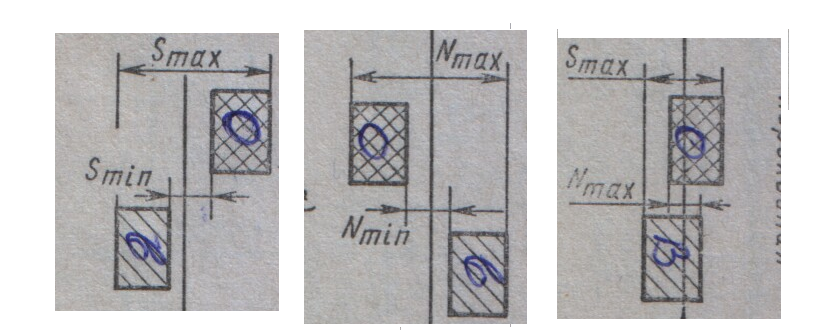 	1.Посадки с зазором                         А.            	2.Посадки с натягом	3.Посадка переходная                                                         Б.                                                                   В.    В задании № 9 установите           последовательность в ответе.9. Установите этапы последовательности измерения         штангенциркулем.1. закрепляют рамку штангенциркуля по размеру;2. измерительные поверхности губок доводят до соприкосновения с проверяемой  поверхностью;3. читают показание;4. Проверяют правильность положения измерительных губок.Задание № 10  предполагает ответ на проблемный вопрос.10.Разность между наибольшим и наименьшим размером называется. ………….. Задание 2Вам необходимо решить матрицу № 6,  для этого вычертите всю таблицу матрицы себе в тетрадь (образец  смотрим ниже).Выберите любой вариант задания, кроме первого 1(а), так как он разобран  в образце выполнения задания .Заполните таблицу матрицы, по образцу .В помощь книга автор Ганевский, Гольдзин Допуски, посадки  и технические измерения в машиностроении ( стр. 18-25. смотрите образец выполнения работы по матрице стр. 26)Жду ваши работы  на электронную почту.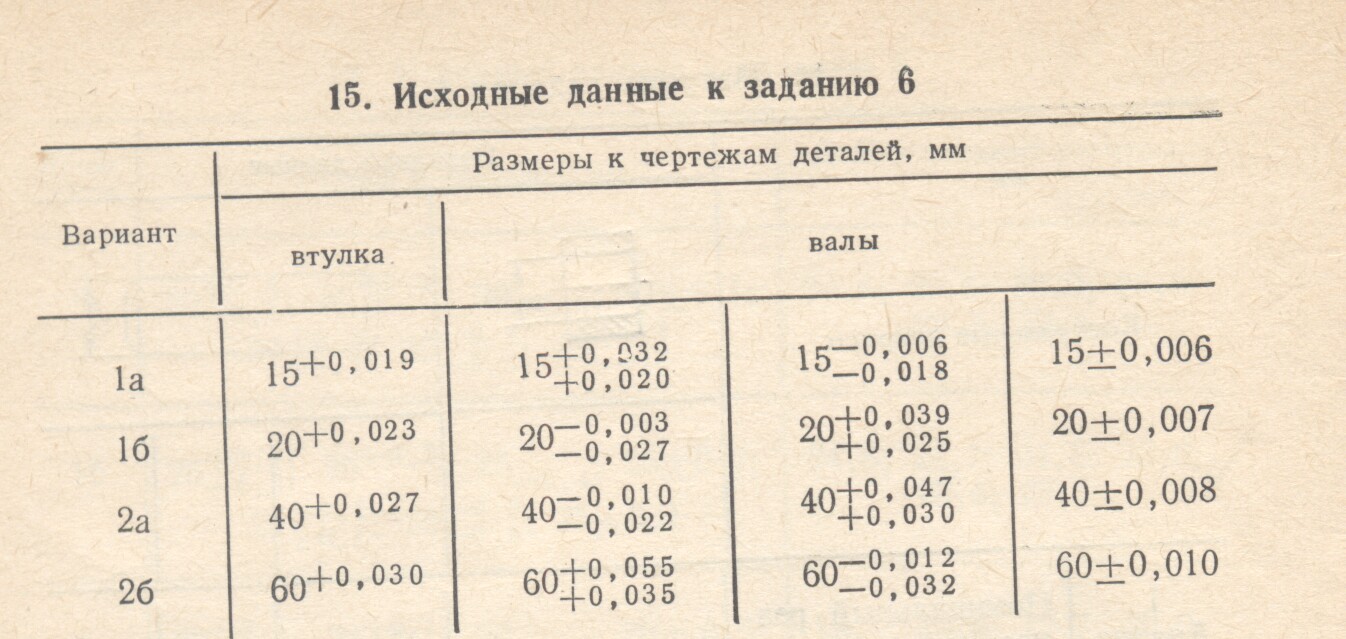 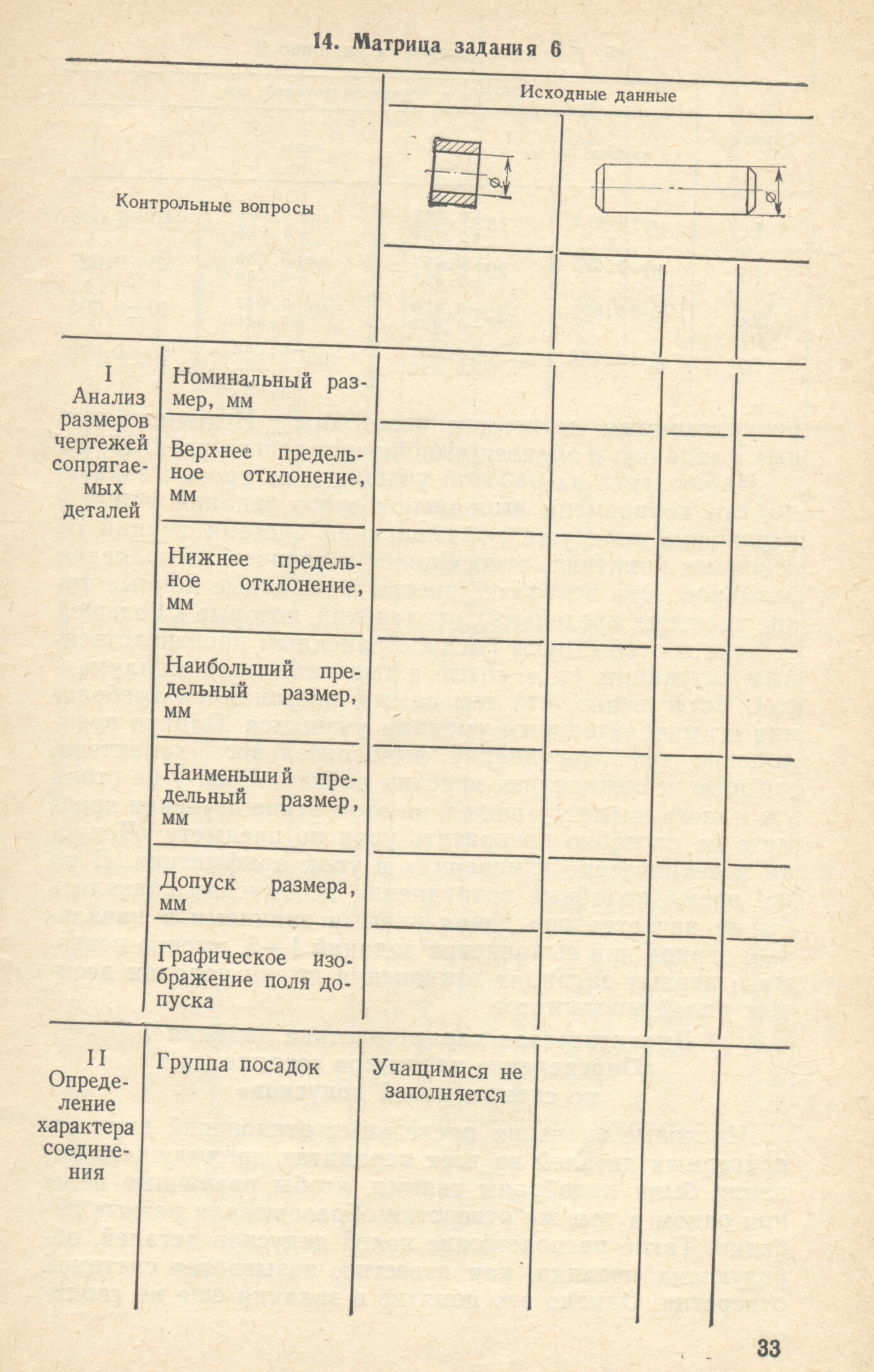 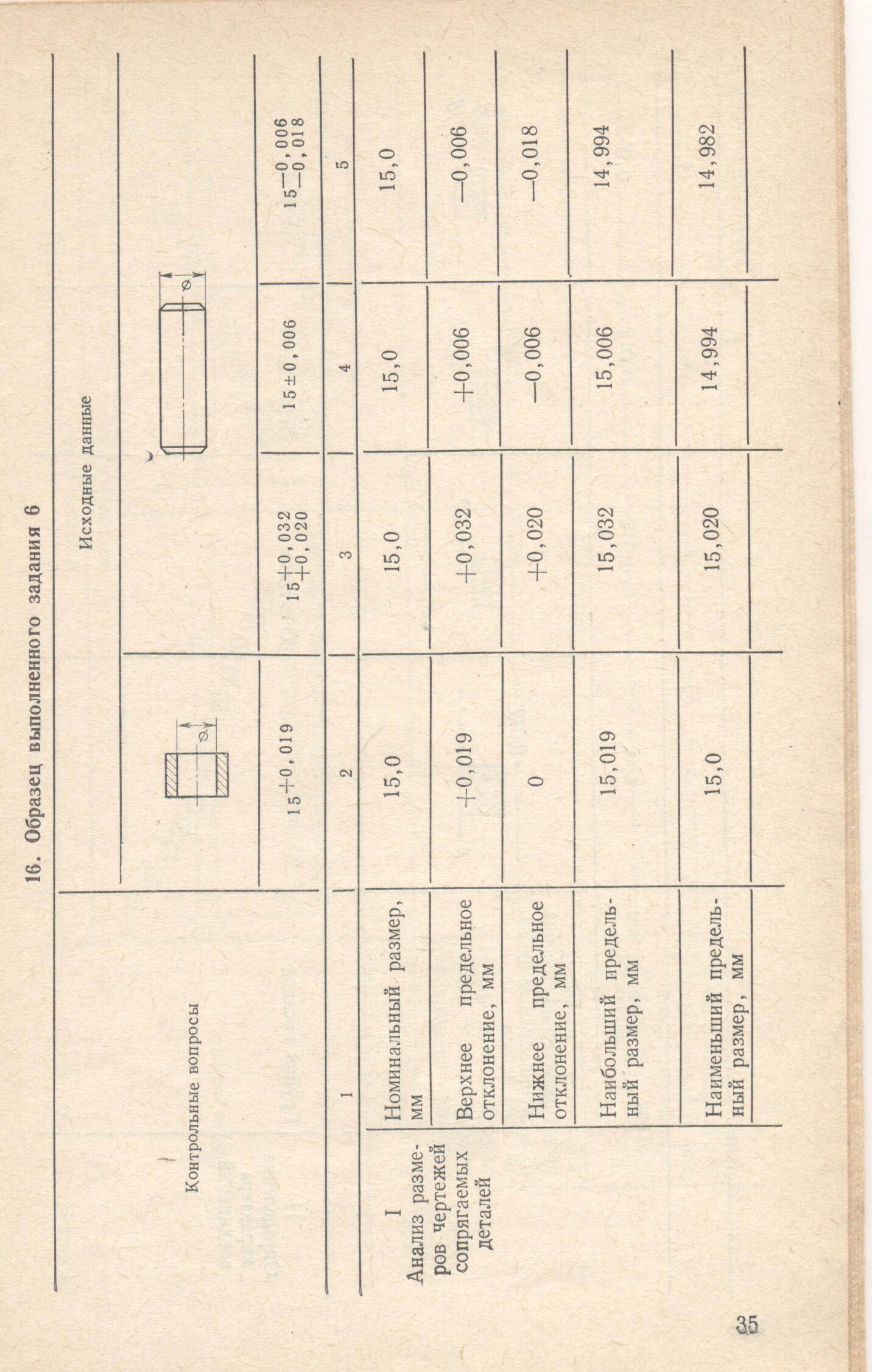 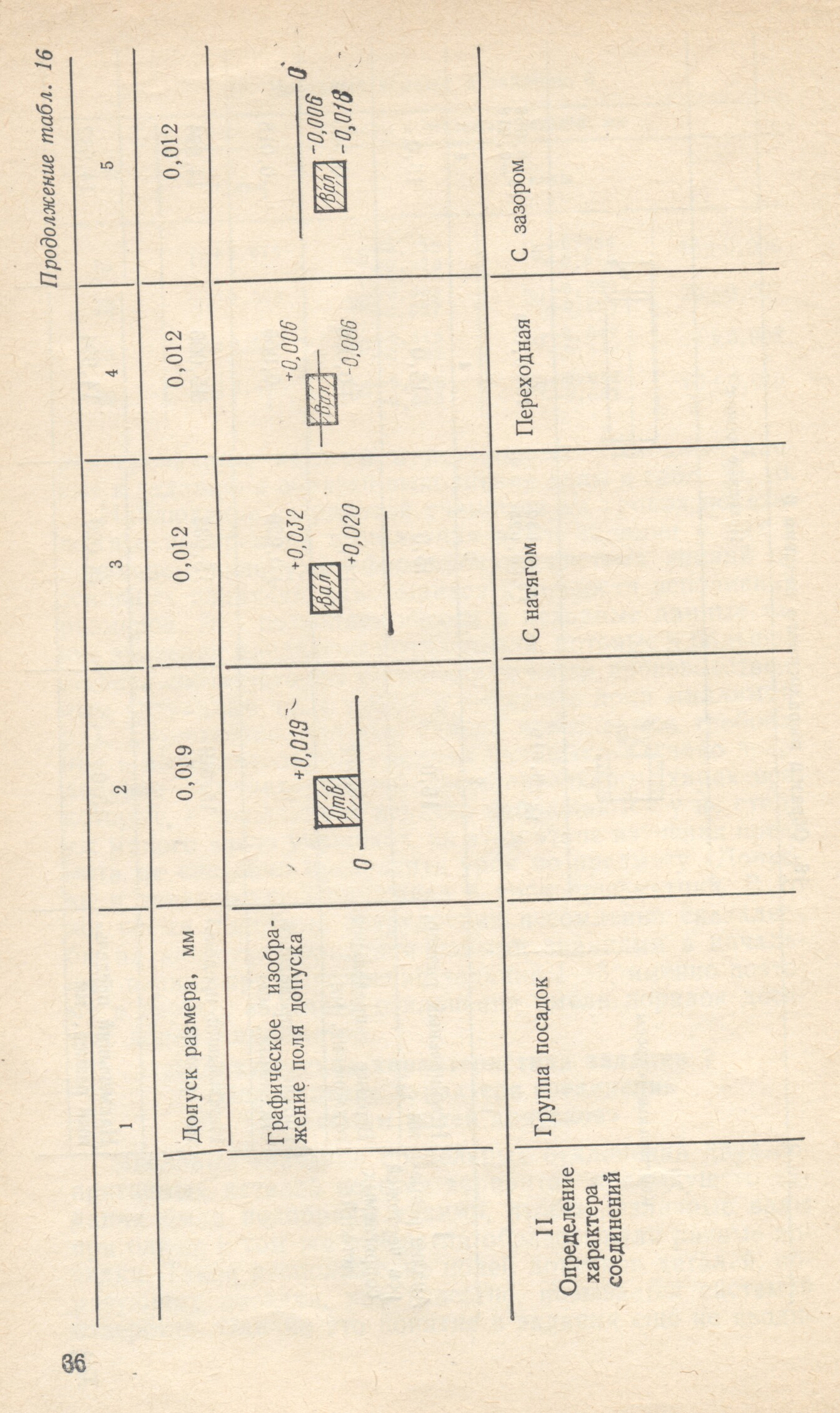 